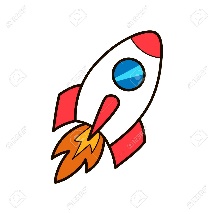 Rocket Spellings Week beginning 8th November (unit 11)joyjoyfulthankthankfulcheercheerfulpainpainfulcolourcolourful